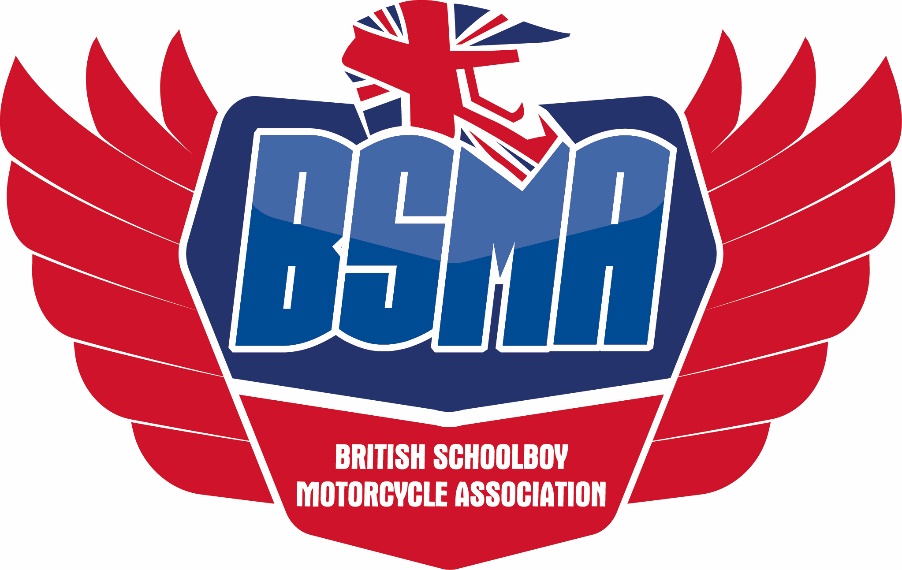 REGISTRATION FORM FOR 2020After what has been a very successful series in 2020 Registration is £100.00 this is NON refundableNAME OF RIDER ..............................................................................................RIDING GROUP ……………………………………………………………………………………………RIDING NUMBER ..........................................................................REGISTRATION FEE £ 100.00 (NON REFUNDABLE) RACE FEES   AUTO/JUNIOR, SW85, BW85, SENIORS, VETS - £90.00 PER ROUNDADULT A/B - £100.00 PER ROUNDREGISTRATION WILL BE NUMBERED AND DATED ON RECEIPT. CHEQUES WILL BE MADE PAYABLE TO CHAMPION OF CHAMPIONS. ENTRIES WILL BE RESTRICTED TO 40 PER CLASSLicensing Club……………………………………………………………………………………………….Licence Number………………………………........Group……………................................Date of Birth......................................................................................................Machine 1.........................	Make.......................Year …………………………….Transponder number…………………………………………………………............................Sponsor details for programme...........................................................................………………………………………………………………………………………………………………………..Parent / Agent / AMX Signature...........................................................................AUTO/JUNIOR 65CCSMALL WHEELS 85CCBIG WHEELS 85CCSENIORSADULT AADULT BMX1/MX2VETS OVER35/VETS OVER 45DATES: PLEASE RETURN THE COMPLETED FORM TOGETHER WITH REGISTRATION FEE TO BSMA    THE SATURN CENTRE, SPRING ROAD, ETTINGSHALL, WOLVERHAMPTON, WV4 6JX DECLARATION I HAVE READ AND UNDERSTOOD THIS REGISTRATION DOCUMENT AND WISH TO REGISTER FOR THE BSMA CHAMPIONSHIP 2019SIGNATURE RIDER/PARENT/LEGAL GUARDIAN ..............................................................................PRINT NAME: ....................................................................................................................................ADDRESS: .....................................................................................................................................................................................................................................................................................................PHONE NUMBER: ............................................................................................................................EMAIL : ………………………………………………………................................................................................... (PLEASE MAKE SURE THAT THIS INFORMATION IS PRINTED CLEARLY AND ALL BOXES ARE FILLED OUT)REGISTRATION WILL ONLY BE ACCEPTED AFTER PAYMENT HAS CLEARED, TO MAKE A CARD PAYMENT PLEASE CALL Tracey O'Connor on 07436563264